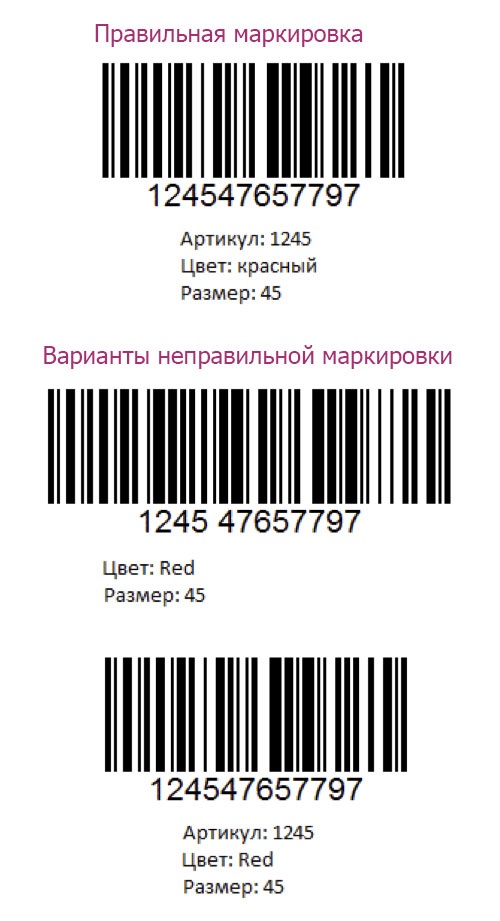 Рисунок 1- Примеры правильной и неправильной маркировки товара на WildBerries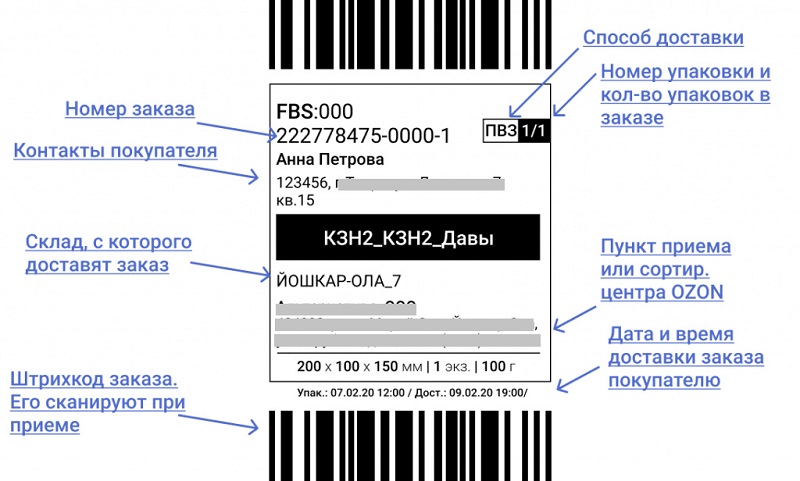  Рисунок 2- Примеры маркировки товара на Ozon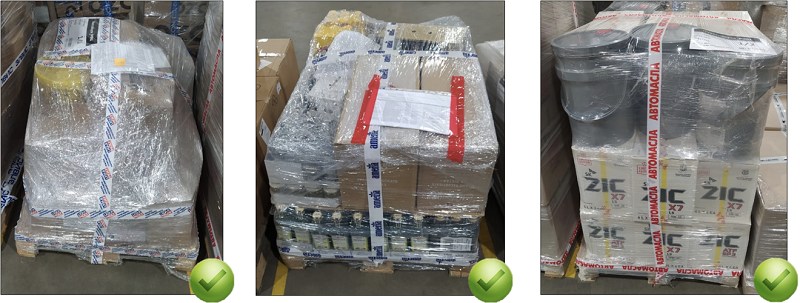 Рисунок 3-Варианты правильной упаковки товара